БОЙОРОҠ                                    № 2 –20                   РАСПОРЯЖЕНИЕ 01 октябрь 2021 й.                                                             01 октября 2021 г.О назначении лица, ответственного за безопасную эксплуатацию зданий, сооружений, собственником которых  является администрация сельского поселения Мичуринский сельсовет муниципального района Шаранский район Республики БашкортостанВ целях обеспечения безопасной эксплуатации зданий, сооружений, собственником которых  является администрация сельского поселения Мичуринский сельсовет муниципального района Шаранский район Республики Башкортостан, а также контроля за устранением выявленных неисправностей и повреждений, возникающих в процессе их эксплуатации:Назначить лицом, ответственным за безопасную эксплуатацию зданий, сооружений, собственником которых  является администрация сельского поселения Мичуринский сельсовет муниципального района Шаранский район Республики Башкортостан управляющего делами Низаеву Альфину Игмаловну (далее – ответственное лицо).На ответственное лицо возлагается надзор и контроль за выполнением в администрации сельского поселения Мичуринский сельсовет муниципального района Шаранский район Республики Башкортостан комплекса организационно-технических мероприятий по эксплуатации зданий, сооружений, собственником которых  является администрация сельского поселения Мичуринский сельсовет муниципального района Шаранский район Республики Башкортостан.Настоящее распоряжение вступает в силу со дня его подписания.Контроль исполнения настоящего распоряжение оставляю за собой.Глава сельского поселения                                      В.Н.Корочкин                                          Башкортостан  РеспубликаһыШаран районыМуниципаль районыныңМичурин ауыл советы  Ауыл биләмәһе хакимиәте452638, Мичуринск ауылы,Урман-парк урамы,  12Тел.(34769)  2-44-48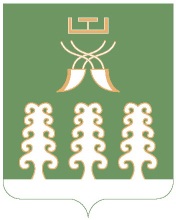 Республика  БашкортостанАдминистрация  сельского поселенияМичуринский сельсоветмуниципального районаШаранский район452638,с. Мичуринск,ул.Лесопарковая ,12тел.(34769) 2-44-48